Kubusie  czwartek 10 luty Temat:  JESTEM UCZNIEM JEZUSA ON MNIE POWOŁAŁ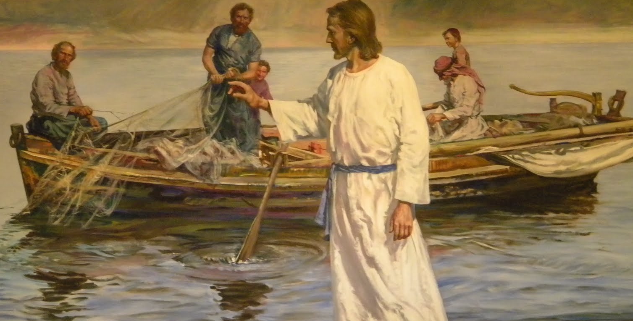 Pan Jezus  powołał nad Jeziorem Genezaret swoich uczniów .Spośród wielu swoich uczniów Jezus powołał dwunastu apostołów .                                                    Ci uczniowie byli Mu szczególnie bliscy i nie tylko towarzyszyli Jezusowi w czasie Jego misji na ziemi ale również sami, wysłani przez Jezusa, chodzili głosząc ewangelię, uzdrawiając chorych.Ja mam być Jego uczniem i czynić dobro tak jak Jezus.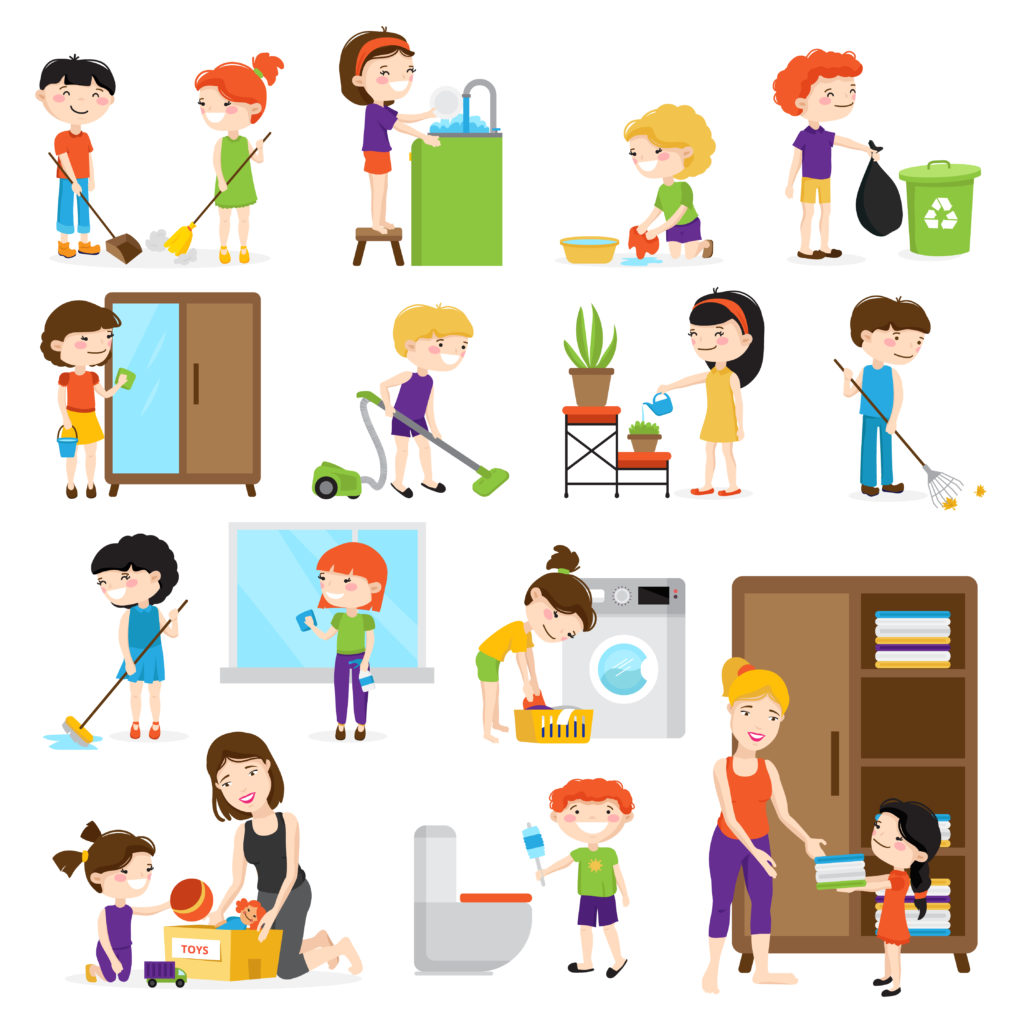 Zadanie polega na przejściu przez labirynt
Pamiętajcie, by być dobrym każdego dnia .Do zobaczenia po feriach .Katechetka Mariola.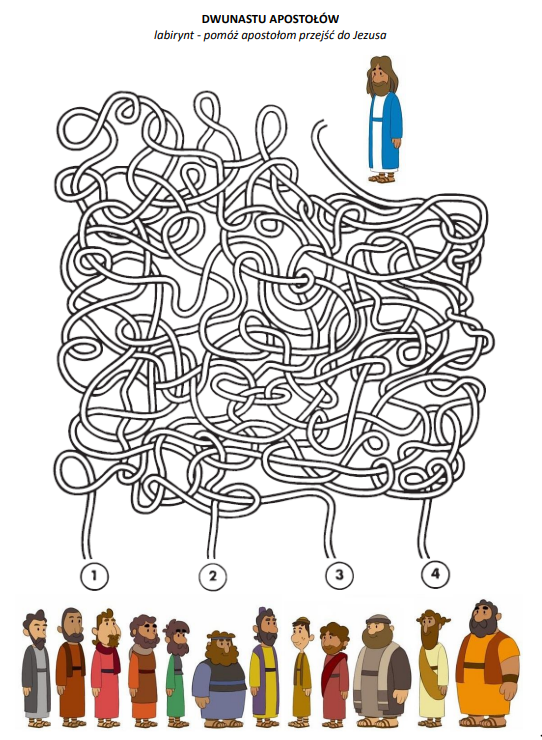 